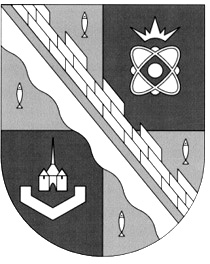                            администрация МУНИЦИПАЛЬНОГО ОБРАЗОВАНИЯ                                             СОСНОВОБОРСКИЙ ГОРОДСКОЙ ОКРУГ  ЛЕНИНГРАДСКОЙ ОБЛАСТИ                             постановление                                                от 12/04/2024 № 895О вынужденном сносе и обрезке зеленых насаждений, произрастающих на территории МБДОУ «Детский сад № 4»На основании письменного обращения депутата совета депутатов Сосновоборского городского округа Артемова А.В. от 19.03.2024 вх. № 01-28-4174/24-0-0, постановления губернатора Ленинградской области от 06.08.1998 № 227-пг «О порядке определения и размерах восстановительной стоимости  зеленых насаждений на территориях городов, поселков и других населенных пунктов Ленинградской области», решения совета депутатов Сосновоборского городского округа Ленинградской области от 27.06.2018 № 131 «Об утверждении «Положения о расчете восстановительной стоимости зеленых насаждений на территории муниципального образования Сосновоборский городской округ Ленинградской области (в границах городской черты)», постановления администрации Сосновоборского городского округа от 11.09.2019 № 1967 «О взимании восстановительной стоимости зеленых насаждений на территории муниципального образования Сосновоборский городской округ Ленинградской области (в границах городской черты)», постановления главы муниципального образования, мэра города Сосновый Бор от 19.12.2003 № 1159 «Об утверждении Правил создания, содержания и охраны зеленых насаждений на территории Сосновоборского городского округа Ленинградской области», постановления администрации Сосновоборского городского округа от 20.12.2023 № 3537 «Об утверждении административного регламента предоставления муниципальной услуги по выдаче разрешения на снос или пересадку зеленых насаждений на земельных участках, находящихся в муниципальной собственности, и земельных участках, государственная собственность на которые не разграничена, на территории муниципального образования Сосновоборский городской округ Ленинградской области» и акта осмотра состояния зеленых насаждений от 02.04.2024 № 07/49, администрация Сосновоборского городского округа                                  п о с т а н о в л я е т:1. Разрешить МБДОУ «Детский сад № 4»:1.1. Вынужденный снос одного дерева (рябина однокорневая 8 стволов), произрастающего с нарушением строительных норм на территории МБДОУ «Детский сад                   № 4» (около входа в подвал), без внесения  восстановительной стоимости в местный бюджет.1.2. Вынужденный снос четырех деревьев (рябина), произрастающих с нарушением строительных норм на территории МБДОУ «Детский сад № 4» (прогулочная площадка группы № 7), без внесения  восстановительной стоимости в местный бюджет.1.3. Вынужденный снос шести деревьев (рябина), произрастающих с нарушением строительных норм на территории МБДОУ «Детский сад № 4» (прогулочная площадка группы № 9), без внесения  восстановительной стоимости в местный бюджет.1.4. Вынужденный снос шестнадцати деревьев (рябина), произрастающих с нарушением строительных норм на территории МБДОУ «Детский сад № 4» (между прогулочной площадкой группы № 8 и № 13), без внесения  восстановительной стоимости в местный бюджет.1.5. Выполнить омолаживающую обрезку шести деревьев (тополь), произрастающих на территории МБДОУ «Детский сад № 4» (напротив группы № 2 и музыкального кабинета), используя прием «посадка на пень».1.6. Выполнить омолаживающую обрезку пяти деревьев (тополь), произрастающих на территории МБДОУ «Детский сад № 4» (напротив входа в спортзал), используя прием «посадка на пень».1.7. Выполнить формовочную обрезку кроны двух деревьев (ива), произрастающих на территории МБДОУ «Детский сад № 4» (напротив входа в спортзал).1.8. Выполнить омолаживающую обрезку четырех деревьев (тополь), произрастающих на территории МБДОУ «Детский сад № 4» (прогулочная площадка группы № 7), используя прием «посадка на пень».1.9. Выполнить омолаживающую обрезку четырех деревьев (тополь), произрастающих на территории МБДОУ «Детский сад № 4» (прогулочная площадка группы № 9), используя прием «посадка на пень».1.10. Выполнить формовочную обрезку нижних веток одного дерева (береза), произрастающего на территории МБДОУ «Детский сад № 4» (прогулочная площадка группы № 9).1.11. Выполнить омолаживающую обрезку тринадцати деревьев (тополь), произрастающих на территории МБДОУ «Детский сад № 4» (между прогулочной площадкой группы № 8 и № 13), используя прием «посадка на пень».1.12. Выполнить формовочную обрезку кроны двух деревьев (ива), произрастающих на территории МБДОУ «Детский сад № 4» (прогулочная площадка группы № 4).1.13. Выполнить омолаживающую обрезку пяти деревьев (тополь), произрастающих на территории МБДОУ «Детский сад № 4» (прогулочная площадка группы № 4), используя прием «посадка на пень».1.14. Выполнить формовочную обрезку кроны одного дерева (ива), произрастающего на территории МБДОУ «Детский сад № 4» (прогулочная площадка группы № 4).1.15. Выполнить омолаживающую обрезку пяти деревьев (тополь), произрастающих на территории МБДОУ «Детский сад № 4» (хозяйственный двор), используя прием «посадка на пень».1.16. Выполнить санитарную обрезку сухих веток одного дерева (клен), произрастающего на территории МБДОУ «Детский сад № 4» (хозяйственный двор).2. Формовочную и омолаживающую обрезку необходимо выполнить во вневегетационный период зеленых насаждений.3. Рекомендовать МБДОУ «Детский сад № 4» перед началом работ информировать население о вынужденном сносе и обрезке деревьев, произрастающих на территории МБДОУ «Детский сад № 4».4. После завершения работ по вынужденному сносу и обрезке деревьев МБДОУ «Детский сад № 4» очистить территорию от порубочных остатков, вывезти их в трехдневный  срок в установленном порядке. 5. Установить срок действия настоящего постановления один год.6. Настоящее постановление вступает в силу со дня подписания.7. Контроль за исполнением настоящего постановления возложить на заместителя главы администрации по безопасности, правопорядку и организационным вопросам Рахматова А.Ю.Глава Сосновоборского городского округа                                                              М.В.Воронковисп. Бауер-Бимштейн Никита Алексеевич  6-28-33  ПТ  ОПиЭБАкт № 07/49 от 02.04.2024осмотра состояния зеленых насаждений,произрастающих на территории МБДОУ «Детский сад № 4»02 апреля 2024 года комиссия в составе: начальника отдела природопользования и экологической безопасности Бойцова Д.Г., специалиста отдела природопользования и экологической безопасности Бауер-Бимштейн  Н.А., председателя Комитета  архитектуры, градостроительства и землепользования Леменковой Е.В., в присутствии заявителя, на основании письменного обращения депутата совета депутатов Сосновоборского городского округа Артемова А.В. от 19.03.2024 вх. № 01-28-4174/24-0-0, постановления губернатора Ленинградской области от 06.08.1998 № 227-пг «О порядке определения и размерах восстановительной стоимости  зеленых насаждений на территориях городов, поселков и других населенных пунктов Ленинградской области», решения совета депутатов Сосновоборского городского округа Ленинградской области от 27.06.2018 № 131 «Об утверждении «Положения о расчете восстановительной стоимости зеленых насаждений на территории муниципального образования Сосновоборский городской округ Ленинградской области (в границах городской черты)», постановления администрации Сосновоборского городского округа от 11.09.2019 № 1967 «О взимании восстановительной стоимости зеленых насаждений на территории муниципального образования Сосновоборский городской округ Ленинградской области (в границах городской черты)», постановления главы муниципального образования, мэра города Сосновый Бор от 19.12.2003 № 1159 «Об утверждении Правил создания, содержания и охраны зеленых насаждений на территории Сосновоборского городского округа Ленинградской области», постановления администрации Сосновоборского городского округа от 20.12.2023 № 3537 «Об утверждении административного регламента предоставления муниципальной услуги по выдаче разрешения на снос или пересадку зеленых насаждений на земельных участках, находящихся в муниципальной собственности, и земельных участках, государственная собственность на которые не разграничена, на территории муниципального образования Сосновоборский городской округ Ленинградской области» осмотрела состояние зеленых насаждений, произрастающих на территории МБДОУ «Детский сад № 4». Комиссия установила, что на территории МБДОУ «Детский сад № 4» произрастают деревья лиственных пород. Состояние зеленых насаждений разное.На территории МБДОУ «Детский сад № 4» (около входа в подвал) на расстоянии 2 м от сооружения произрастает одно дерево (рябина однокорневая 8 стволов). Произрастание деревьев на расстоянии менее 5 м от сооружения канализации является нарушением требований п. 9.6 «СП 42.13330.2016. Свод правил. Градостроительство. Планировка и застройка городских и сельских поселений. Актуализированная редакция СНиП 2.07.01-89*». В связи с этим вышеуказанное дерево подлежит вынужденному сносу без внесения восстановительной стоимости в местный бюджет.На территории МБДОУ «Детский сад № 4» (прогулочная площадка группы № 7) на расстоянии от 0,5 до 1 м от сооружения произрастают четыре дерева (рябина). Произрастание деревьев на расстоянии менее 5 м от сооружения канализации является нарушением требований п. 9.6 «СП 42.13330.2016. Свод правил. Градостроительство. Планировка и застройка городских и сельских поселений. Актуализированная редакция СНиП 2.07.01-89*». В связи с этим вышеуказанные деревья подлежат вынужденному сносу без внесения восстановительной стоимости в местный бюджет.На территории МБДОУ «Детский сад № 4» (прогулочная площадка группы № 9) на расстоянии от 0,5 до 1 м произрастают шесть деревьев (рябина). Произрастание деревьев на расстоянии менее 5 м от сооружения канализации является нарушением требований п. 9.6 «СП 42.13330.2016. Свод правил. Градостроительство. Планировка и застройка городских и сельских поселений. Актуализированная редакция СНиП 2.07.01-89*». В связи с этим вышеуказанные деревья подлежат вынужденному сносу без внесения восстановительной стоимости в местный бюджет.На территории МБДОУ «Детский сад № 4» (между прогулочной площадкой группы № 8 и № 13) на расстоянии от 0,5 до 1 м произрастают шестнадцать деревьев (рябина). Произрастание деревьев на расстоянии менее 5 м от сооружения канализации является нарушением требований п. 9.6 «СП 42.13330.2016. Свод правил. Градостроительство. Планировка и застройка городских и сельских поселений. Актуализированная редакция СНиП 2.07.01-89*». В связи с этим вышеуказанные деревья подлежат вынужденному сносу без внесения восстановительной стоимости в местный бюджет.На территории МБДОУ «Детский сад № 4» (напротив группы № 2 и музыкального кабинета) произрастают шесть деревьев (тополь), которым необходимо выполнить омолаживающую обрезку, используя прием «посадка на пень».На территории МБДОУ «Детский сад № 4» (напротив входа в спортзал) произрастают пять деревьев (тополь), которым необходимо выполнить омолаживающую обрезку, используя прием «посадка на пень».На территории МБДОУ «Детский сад № 4» (напротив входа в спортзал) произрастают два дерева (ива), которым необходимо выполнить формовочную обрезку кроны.На территории МБДОУ «Детский сад № 4» (прогулочная площадка группы № 7) произрастают четыре дерева (тополь), которым необходимо выполнить омолаживающую обрезку, используя прием «посадка на пень».На территории МБДОУ «Детский сад № 4» (прогулочная площадка группы № 9) произрастают четыре дерева (тополь), которым необходимо выполнить омолаживающую обрезку, используя прием «посадка на пень».На территории МБДОУ «Детский сад № 4» (прогулочная площадка группы № 9) произрастает одно дерево (береза), которому необходимо выполнить формовочную обрезку нижних веток.На территории МБДОУ «Детский сад № 4» (между прогулочной площадкой группы № 8 и № 13) произрастают тринадцать деревьев (тополь), которым необходимо выполнить омолаживающую обрезку, используя прием «посадка на пень».На территории МБДОУ «Детский сад № 4» (прогулочная площадка группы № 4) произрастают два дерева (ива), которым необходимо выполнить формовочную обрезку кроны.На территории МБДОУ «Детский сад № 4» (прогулочная площадка группы № 4) произрастают пять деревьев (тополь), которым необходимо выполнить омолаживающую обрезку, используя прием «посадка на пень».На территории МБДОУ «Детский сад № 4» (прогулочная площадка группы № 4) произрастает одно дерево (ива), которому необходимо выполнить формовочную обрезку кроны.На территории МБДОУ «Детский сад № 4» (хозяйственный двор) произрастают пять деревьев (тополь), которым необходимо выполнить омолаживающую обрезку, используя прием «посадка на пень».На территории МБДОУ «Детский сад № 4» (хозяйственный двор) произрастает одно дерево (клен), которому необходимо выполнить санитарную обрезку сухих веток.Формовочную и омолаживающую обрезку необходимо выполнить во вневегетационный период зеленых насажденийНачальник отдела природопользования                                                   и экологической безопасности                                                                      Д.Г.Бойцов Председатель Комитета  архитектуры, градостроительства и землепользования                                                      Е.В.Леменкова Специалист отдела природопользованияи экологической безопасности                                                                       Н.А.Бауер-Бимштейн